Year 7 Subject Selection & Costing Sheet 2023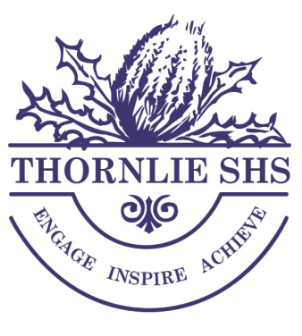 NAME: ___________________________________In 2023, all Year 7 students will be enrolled in a common core of subjects - Mathematics, English, Science, Humanities and Social Sciences, Health & Physical Education, Digital Technologies, Technologies and the Arts. Students may nominate and gain placement into courses such as Academic Excellence, Netball, Instrumental Music, Specialised Digital Literacy or Specialised Rugby. Placement into these courses is by application and successful completion of testing and/or trials. Students will be notified in writing if they are successful.The curriculum is designed to give students an opportunity to experience as many different subjects as possible from each learning area.NOTE:  * Indicates a high cost option^ A specialist program for selected students (subject to Testing)Subject Selection Sheet needs to be returned together with $100 deposit when submitting your Enrolment Application.Office Use OnlyReceipt No: __________  Amount Paid: _________  Signature: ______________  Date: _______________Compulsory SubjectsCostMathematics (7MA)$25.00English (7EN)$20.00Science (7SC)$28.00Humanities & Social Science (7HASS)$27.00LANGUAGE (Please select one)Japanese (7JSL)  orAUSLAN (7AUS)$10.00$10.00Health Education (7HE) (1 Semester)$10.00Technologies:Home Economics (7HEC)    and          Design & Technology (7DT)$30.00$30.00Digital Technologies (7TEC) (1 Semester)$10.00The Arts: (please select one)Visual Arts (7VA) (1 Semester) andPerforming Arts (7PA) (1 Semester)orInstrumental Music (7IM)^$20.00$10.00$50.00*Physical Education: (please select one)Physical Education (7PE)      or   Netball Program (7NET)^    or     Specialised Rugby (7RDP)^  or$15.00$90.00*$100.00*Academic Challenge Program^Digital Literacy Program^  $50.00*Total $